Publicado en Madrid el 14/09/2018 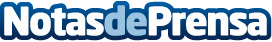 Pedro Pablo Aparicio asume la dirección de MobusiAlberto Cenalmor deja de compatibilizar el liderazgo de Mobusi y Fibonad y se centra en exclusiva en su labor como Chairman de esta compañía global de publicidad de capital 100% español. Aparicio, miembro fundador de Mobusi junto con Alberto Cenalmor y Álvaro Pastor, ha sido CTO de la empresa durante más de 6 años
Datos de contacto:AutorNota de prensa publicada en: https://www.notasdeprensa.es/pedro-pablo-aparicio-asume-la-direccion-de Categorias: Nacional Marketing E-Commerce Nombramientos Recursos humanos http://www.notasdeprensa.es